Память бережно храним!!!		30 апреля 2015 года в  МБОУ «ООШ №12» состоялось мероприятие «Память бережно храним!!!», в котором приняли активное участие  учащиеся 5 «А» и 5 «Б» классов.  Был приглашен  ветеран Великой Отечественной войны - Лебедев Евгений Викторович. В год 70-летия празднования Великой Победы Евгению Викторовичу исполнится 90 лет.	В ходе мероприятия ребята окунулись в атмосферу военных лет:  вспомнили песни, стихи  и танцы  тех  лет,  смогли посмотреть кинохронику тех  страшных событий.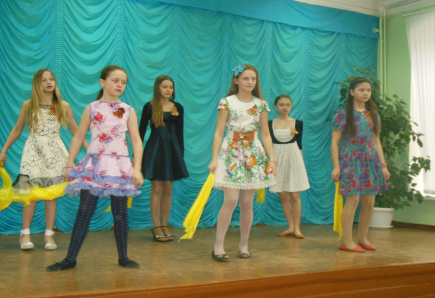 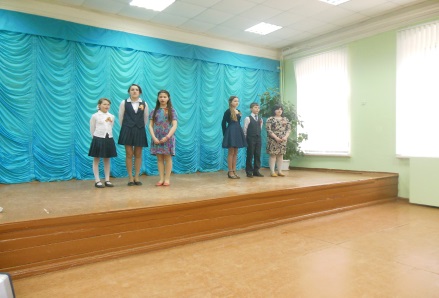 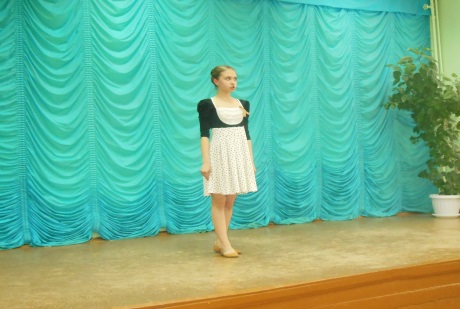 	Большое впечатление на мальчишек и девчонок произвёл рассказ о военных событиях ветерана Великой Отечественной войны, участника Сталинградской битвы Лебедева Евгения Викторовича. На встречу с ребятами Евгений Викторович принес фронтовые письма, старые фотографии с боевыми товарищами. Но самым интересным были рассказы о фронтовых буднях. 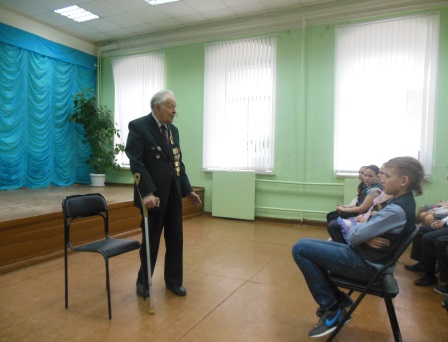 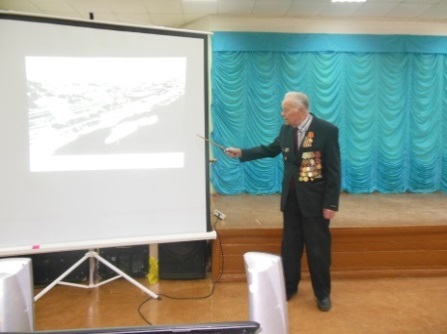 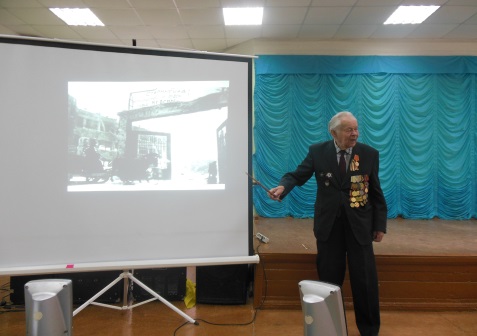 	Было приятно наблюдать, с каким блеском в глазах ребята слушали эти истории, переживали события давно минувших дней вместе с рассказчиком. 	В конце мероприятия стало понятно, что память о героях – передовиках, о тех, кто ковал победу будет жива и будет дальше передаваться из поколения в поколение.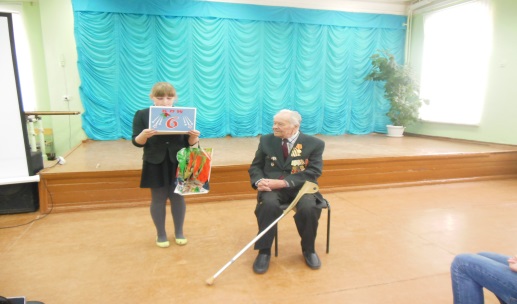 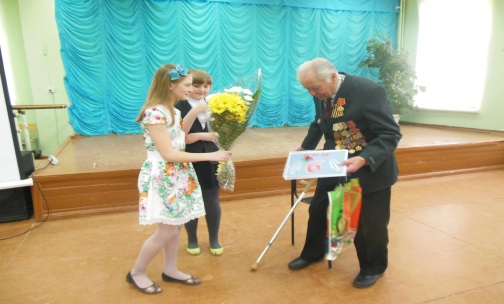 Никто не забыт и ничто не забыто!!!                                                                                   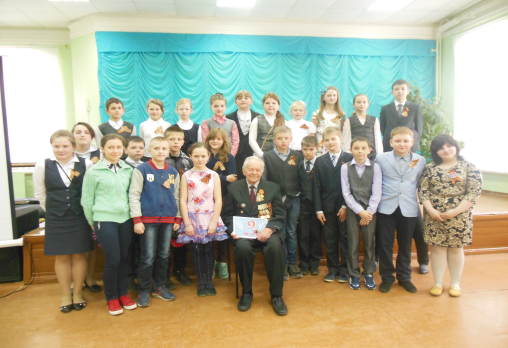                                                                                                                                                                    Мы знаем, что ныне лежит на весахИ что совершается ныне.Час мужества пробил на наших часах,И мужество нас не покинет.                                                                                         А.Ахматова